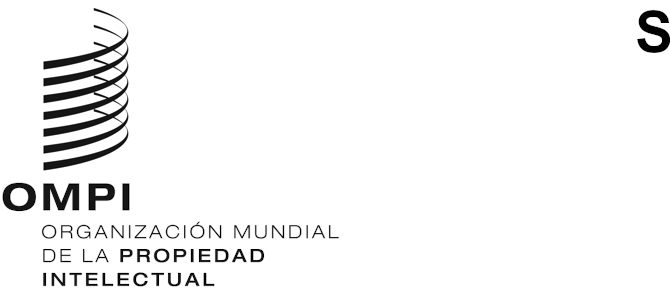 CEL/16/1 PROV.ORIGINAL: INGLÉSfecha: 10 DE AGOSTO DE 2023Unión Especial relativa a la Clasificación Internacional para los Dibujos y Modelos Industriales (Unión de Locarno)Comité de ExpertosDecimosexta sesiónGinebra, 23 a 26 de octubre de 2023PROYECTO DE ORDEN DEL DÍApreparado por la SecretaríaApertura de la sesiónElección de la presidencia y de dos vicepresidenciasAprobación del orden del día
		Véase el presente documento.Examen de las propuestas de introducción de modificaciones y adiciones a la decimocuarta edición de la Clasificación de Locarno
		Véase el proyecto LO162, Anexo 2.	Nuevo procedimiento de revisión con el LOCRMS
		Véase el proyecto LO162, Anexo 1.Próxima sesión del Comité de ExpertosClausura de la sesión[Fin del documento]